АДМИНИСТРАЦИЯ СПАССКОГО СЕЛЬСОВЕТА САРАКТАШСКОГО РАЙОНА ОРЕНБУРГСКОЙ ОБЛАСТИП О С Т А Н О В Л Е Н И Е_________________________________________________________________________________________________23.08.2021                                   с. Спасское          	                                      № 53 - п В целях упорядочения содержания сельскохозяйственных животных в населенных пунктах сельсовета, в соответствии с Приказом Министерства сельского хозяйства Российской Федерации от 21.10.2020 №621 «Об утверждении Ветеринарных правил содержания свиней в целях их воспроизводства, выращивания и реализации», Приказом Министерства сельского хозяйства Российской Федерации от 13.12.2016 г. № 551 «Об утверждении Ветеринарных правил содержания крупного рогатого скота в целях его воспроизводства, выращивания и реализации», руководствуясь Уставом муниципального образования Спасский сельсовет Саракташского района Оренбургской области:1.Внести в Правила содержания сельскохозяйственных (продуктивных) животных в личных подсобных хозяйствах на территории муниципального образования Спасский сельсовет Саракташского района Оренбургской области, утвержденных постановлением администрации муниципального образования Спасский  сельсовет Саракташского района Оренбургской области №25-п от 24.03.2017г.  следующие изменения:1. В пункте 4.7.  слова «РФ от 29.03.2016 г. № 114»  заменить на  слова «Российской Федерации от 21.10.2020 №621, Приказом Министерства сельского хозяйства Российской Федерации от 13.12.2016 г. № 551 «Об утверждении Ветеринарных правил содержания крупного рогатого скота в целях его воспроизводства, выращивания и реализации».2. Настоящее постановление вступает в силу со дня его обнародования и подлежит размещению на официальном сайте Спасского сельсовета Саракташского района Оренбургской области.3. Контроль исполнения настоящего постановления оставляю за собой.Глава Спасского сельсовета                                                       А.М.ГубанковРазослано: прокурору района, в дело«О внесении изменений в Правила содержания сельскохозяйственных (продуктивных) животных в личных подсобных хозяйствах на территории муниципального образования Спасский  сельсовет Саракташского района Оренбургской области»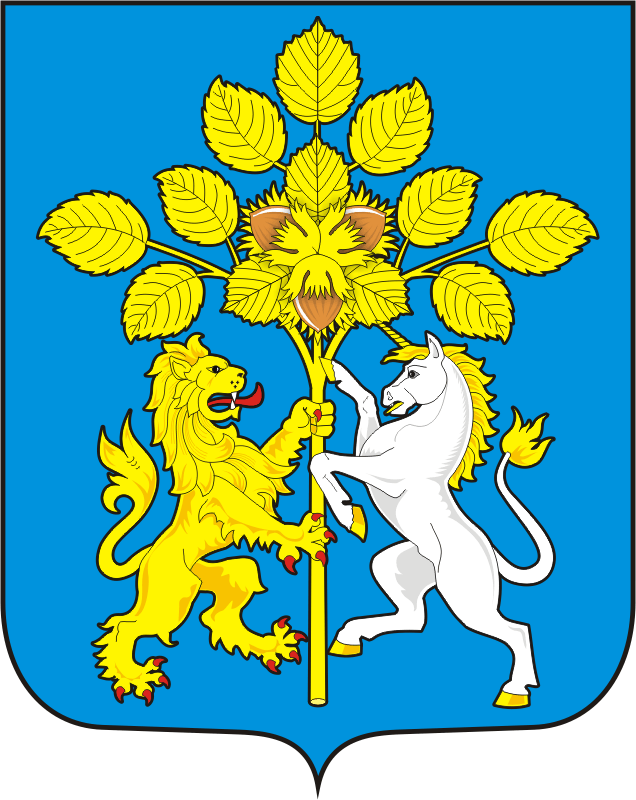 